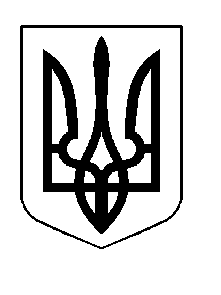                                            ФІНАНСОВИЙ ВІДДІЛ СМІДИНСЬКОЇ  СІЛЬСЬКОЇ РАДИКОВЕЛЬСЬКОГО РАЙОНУ  ВОЛИНСЬКОЇ  ОБЛАСТІ                        __________________________________________________________
44412,Волинська область,Старовижівський район,село Смідин вул. Грушевського , 9 тел. 97 -464                                                  Пояснювальна записка до рішення сільської ради  від  22 .12.2021 року № 13/24«Про бюджетСмідинської сільської територіальної громади на 2022 рік»   Рішення  сільської  ради  «Про  бюджет  Смідинської сільської територіальної  громади  на 2022 рік» підготовлено відповідно до положень діючої редакції Бюджетного кодексу України, проєкту Закону України «Про Державний бюджет України на 2022 рік», поданого Кабінетом Міністрів України до Верховної Ради України, Прогнозу економічного і соціального розвитку України на 2022-2024 роки, схваленого постановою Кабінету Міністрів України від 21 травня 2021 року  № 568, особливостей складання розрахунків до проєктів бюджетів на 2022 рік, повідомлених листом Міністерства фінансів України від 12 серпня 2021 року  № 05110-14-6/25339.При складанні   бюджету на 2022 рік сільською  радою  та головними розпорядниками коштів сільського бюджету  враховано окремі показники та завдання бюджетної політики на середньостроковий період, визначені Прогнозом  бюджету  Смідинської  територіальної громади на 2022-2024 роки, схваленим  виконкомом Смідинської  сільської ради від 26 серпня 2021 року № 85.У Прогнозі  на 2022-2024 роки         наведено значні зовнішні та внутрішні ризики невиконання прогнозних показників, із врахуванням того, що середньострокове бюджетне планування в Україні вперше реалізується на місцевому рівні і не пройшло належного опробування на державному рівні.Підготовка  сільського бюджету на 2022 рік здійснювалася з урахуванням обмежених фінансових ресурсів  сільського бюджету у зв’язку із недостатнім рівнем фінансової підтримки делегованих державою повноважень через систему міжбюджетного регулювання.                  Рішення сформовано з урахуванням Типової форми рішення про           місцевий бюджет, затвердженої наказом Міністерства фінансів України від         03.08.2018 № 668 зі змінами, та підходів щодо кодування бюджетних програм,       визначених наказом Міністерства фінансів України від 20.09.2017 № 793 зі          змінами.         Головним завданням  на 2022 рік залишається своєчасне надходження податків і зборів до місцевого бюджету, що забезпечить  функціонування  і розвиток Смідинської  сільської ради.                                    Соціально-економічний стан   територіальної громади та виконання бюджету у 2021 році	Стратегія розвитку сільської територіальної громади полягає у вирішенні спільних проблем мешканців усіх  сіл, які увійшли до складу територіальної громади, та реалізація спільних завдань щодо економічного зростання підвищення конкурентно -спроможності, інвестиційної привабливості, якості життя у громаді через ефективне використання ресурсів та реалізацію спільних інтересів влади, громади та бізнесу.       Цілями діяльності  Смідинської сільської ради сільської територіальної громади у податково-бюджетній  сфері є підвищення ефективності фінансово-бюджетної діяльності, забезпечення стабільного функціонування бюджетної системи шляхом зміцнення та збільшення дохідної частини бюджету, підвищення ефективності, оптимізації раціонального використання бюджетних коштів. Фінансово-бюджетна діяльність – це основний інструмент регулювання та стимулювання економічних і соціальних процесів в громаді, що реалізується за рахунок бюджетних ресурсів, власних коштів підприємств, установ та організацій, коштів позабюджетних фондів та коштів інвесторів.     В структурі надходжень питому вагу займають податок та збір на доходи фізичних осіб, єдиний податок, податок за землю з фізичних та юридичних осіб,  акцизний збір та інші     Аналіз розвитку окремих галузей та сфер діяльності територіальної громади свідчить про те, що у 2021 році у більшості галузей сфер діяльності господарського комплексу вдалося забезпечити стабільні тенденції розвитку, реалізувалися організаційні заходи щодо вирішення актуальних питань та мінімізації їх впливу на економіку, вирішувалися соціальні питання.	 Проводиться активна робота по залученню коштів державного, місцевих бюджетів, коштів міжнародних донорських організацій для реалізації інвестиційних проектів, спрямованих на розвиток інфраструктури  територіальної громади, зокрема будівництво та ремонт об’єктів соціально - культурного призначення, розвиток дорожньої галузі. В умовах формування фінансової спроможності територіальної громади важливим залишається питання залучення інвестицій в агропромисловий комплекс.  Наявний природний потенціал, значна кількість земель, що не обробляються,  сприяють  пошуку вітчизняних  та  міжнародних  інвесторів. Робота в цьому напрямку передбачає  не лише формування сприятливого бізнес клімату,  а і  постійну промоцію  агровиробників  як надійних партнерів. Загалом  приватні сільськогосподарські  виробники  орендують 1321,4774 га земель, з них 719,2774 га невитребуваних  паїв, 602,2га земельних  паїв.           За  оренду   землі  з юридичних  осіб  надійшло  за 10 місяців 2021року 1427,1  тис.грн , порівняно з відповідним  періодом  2020 збільшились 593,3тис. грн. Найбільше  орендують  СТОВ "РАТНІВСЬКИЙ АГРАРІЙ"- від  яких  надійшло 365,943 тис. грн.,  ТОВ ГОЛДЕН БЕРРI-241,2 тис. грн. ТОВ "ВОЛИНЬЕКОСТАРС" -426,4 тис. грн.         Протягом 10 місяців 2021 року  в громаді  впроваджено 1 комплексний енергозберігаючий захід на 1 об’єкту загальною вартістю 614,5 тис. грн., тобто Капітальний  ремонт ( утеплення  фасаду ) будівлі  початкової школи  ОНЗ "ЗОШ 1-111 Ст. с. Смідин  по вул. Незалежності ,27 в с. Смідин  Ковельського району Волинської областіДо загального фонду бюджету територіальної громади за 10 місяців 2021 року надійшло власних доходів 8572,0тис. грн., що становить 101,8 відсотка до затвердженого на цей період бюджетного призначення з урахуванням змін. Понад планові показники надійшло 148,4 тис.грн. Порівняно з відповідним періодом 2020 року, доходи загального фонду  бюджету сільської територіальної громади  зросли на 2821,4 тис. грн. або на 49відсотка. Найбільше бюджет територіальної громади наповнюється за рахунок податку та збору  на доходи фізичних осіб, єдиного податку та податку на майно. За 10 місяців 2021 року до бюджету сільської територіальної громади надійшло 4585,2тис. грн. ПДФО. Надходження єдиного податку та податку на майно склали відповідно 1339,6 тис. грн. та 2149,4 тис. грн., що більше в порівнянні з відповідним періодом минулого року на 51,8 та 58,5відсотка.Крім того, до доходів бюджету  сільської територіальної громади надійшло  акцизного податку з реалізації суб’єктами господарювання роздрібної торгівлі підакцизних товарів та акцизного податку з вироблених в Україні підакцизних товарів та ввезених на митну території  у сумі 24,5 тис. грн., що становить   100,8 відсотків до річного  призначення.З державного бюджету бюджету  сільської  територіальної громади перераховано в повному обсязі передбачену станом  на 1 листопада 2021 року базову дотацію та освітню  субвенцію в сумах, відповідно, 5678,0 тис. грн. та 17184,0 тис. грн., Обсяг  власних надходжень до бюджету сільської  територіальної громади і  отримані трансферти з державного та місцевих бюджетів забезпечили належне функціонування установ та закладів соціально-культурної сфери територіальної громади, що утримуються за рахунок місцевого бюджету, що, в свою чергу, сприяло стабільності соціально-економічної ситуації в територіальній громаді.На фінансування видатків із загального фонду бюджету сільської  територіальної громади за 10 місяців 2021 року (враховуючи міжбюджетні трансферти) спрямовано 28735,5тис.грн. До затверджених показників на звітний період з урахуванням  виконання бюджету сільської  територіальної громади за видатками склало 92,3 відсотків.Протягом 10 місяців фінансування соціально-культурних галузей забезпечено на 94,3 відсотків до запланованого. При цьому, установи освіти профінансовані на 93,5 відсотка, соціального захисту населення – 53,7, культури  – 94,3  На фінансування вищезгаданих галузей спрямовано 23591,9тис. грн.Ключовим питанням виконання видаткової частини бюджету сільської територіальної громади були і залишаються питання щодо забезпечення своєчасної виплати заробітної плати у бюджетній сфері, розрахунки за спожиті енергоносії та комунальні послуги бюджетними установами, здійснення виплат соціального спрямування.Заробітна плата з нарахуваннями займає 86,8 відсотка у видатках загального фонду бюджету сільської територіальної громади. У цілому по бюджету протягом 10 місяців 2021 року спрямовано на оплату праці працівникам бюджетних установ з нарахуваннями  24 948,0 тис. гривень. Із загального фонду бюджету сільської територіальної громади видатки на оплату комунальних послуг та енергоносіїв профінансовано у сумі 675,9 тис. грн., продукти харчування – 301,6 тис. грн.,  Ресурсні можливості бюджету територіальної громади дали змогу вирішити питання, пов’язані із матеріальним забезпеченням бюджетних установ.                          Прогноз бюджету сільської   територіальної громади на 2023-2024 рокиПроцес середньострокового бюджетного планування на два наступні за звітним періоди регламентовано Бюджетним кодексом України. Пунктом 49 Прикінцевих та перехідних положень Бюджетного кодексу України установлено, що положення статті 75 (в частині складання прогнозу місцевого бюджету) та статті 75-1 цього Кодексу (щодо порядку складання і затвердження прогнозу місцевого бюджету) застосовуються з 1 січня 2020 року. Разом з тим, відповідно до особливостей складання розрахунків до бюджетів на 2022 рік, повідомлених листом Міністерства фінансів України від 12 серпня 2021 року № 05110-14-6/25339 ,бюджетна політика у середньостроковій перспективі  залежатиме  від подолання наслідків поширення гострої респіраторної хвороби COVID-19, спричиненої короновірусом SARSCoV-2 y світі та Україні. Враховуючи значну частку трансфертів з державного бюджету у загальному ресурсі бюджету територіальної громади, індикативні показники доходів та витрат  бюджету на середньостроковий період можуть бути розраховані лише після здійснення розрахунків міжбюджетних трансфертів на 2023-2024 роки на державному рівні. Відповідно до згаданого вище листа Міністерства фінансів України, державна бюджетна політика на 2021-2023 роки щодо місцевих бюджетів та міжбюджетних відносин буде спрямована на удосконалення міжбюджетного регулювання, зміцнення фінансової спроможності місцевих бюджетів, підвищення прозорості та результативності використання бюджетних ресурсів в умовах створення дворівневої системи міжбюджетних відносин. Протягом 2022-2024 років держава продовжуватиме надавати підтримку для реалізації інвестиційних програм та проєктів регіонального розвитку за рахунок державного фонду регіонального розвитку.    Горизонтальне вирівнювання податкоспроможності місцевих бюджетів здійснюватиметься відповідно до положень статей 98-100 Бюджетного кодексу України.     Основним завданням органів місцевого самоврядування на середньострокову перспективу при складанні видаткової частини місцевих бюджетів залишається питання врахування в першочерговому порядку потреби у коштах на оплату праці працівників бюджетних установ відповідно до умов оплати праці і розміру мінімальної заробітної плати та на проведення розрахунків за електричну і теплову енергію, водопостачання, водовідведення, природний газ і послуги зв’язку, що споживаються бюджетними установами.    Бюджетна політика на період 2022-2024 років в Смідинській сільській  територіальній  громаді спрямовуватиметься, у першу чергу, на забезпечення стабільності фінансування соціальних витрат, пов’язаних з виплатою заробітної плати працівникам бюджетної сфери, реалізацією соціальних гарантій і соціального захисту вразливих верств населення, забезпечення гідних умов життєдіяльності для кожного громадянина.        Разом з тим, надзвичайно важливим у цьому періоді має стати збільшення інвестиційної складової місцевих бюджетів, підтримка економічного зростання, оновлення закладів бюджетної сфери та соціальної інфраструктури, стимулювання переходу до інноваційно-інвестиційної моделі розвитку, реалізація державних структурних реформ у бюджетній сфері та економіці, зокрема, у медицині, освіті, житлово-комунальному господарстві.Міжбюджетні відносини   Загальний обсяг   фінансового  ресурсу  сільського  бюджету  з урахуванням  трансфертів   з державного бюджету  ,місцевих  бюджетів  та власних доходів   скдаде 37 639 181 грн.,       Ресурси загального  фонду  бюджету  сільської територіальної громади   у 2022 році (без врахування  окремих цільових субвенцій з державного  та обласного бюджетів) тис. грн.Загальний обсяг фінансових ресурсів бюджету з урахуванням трансфертів з державного і обласного бюджетів та власних доходів складе  у 2022 році        24 869 181грн.У доходах  бюджету сільської  територіальної громади враховані наступні види міжбюджетних трансфертів з державного бюджету: - базова дотація – 7115300 грн. (ріст до врахованого на 2021 рік – 301400 грн., );- освітня субвенція з державного бюджету місцевим бюджетам – 17 636 900  грн.(ріст до показників 2021 року – 312200 грн., );Крім того, у рішенні передбачені міжбюджетні трансферти, зокрема:- субвенція з обласного бюджету на виплату державної підтримки особам з особливими освітніми потребами за рахунок відповідної субвенції з державного бюджету – 116981грн. (збільшено до показників 2021 року на 79871грн.);Як і у 2021 році, кошти освітньої субвенції будуть спрямовуватися виключно на оплату праці з нарахуваннями педагогічних працівників загальноосвітніх навчальних закладів.     У 2022 році залишається діюча  система горизонтального вирівнювання податкоспроможності місцевих бюджетів через надання базової дотації місцевим бюджетам. Обсяг освітньої субвенції для місцевих бюджетів визначено на основі діючої у 2021 році формули, виходячи з розрахункової кількості ставок педагогічних працівників, визначеної на підставі навчального навантаження та нормативної наповнюваності класів, а також середньої заробітної плати вчителя.  Доходи бюджету  сільської  територіальної громадиОбсяги доходів бюджету сільської територіальної громади  на 2022 рік розроблено на основі діючих положень Бюджетного та Податкового кодексів України, відповідно до Основних макропоказників економічного і соціального розвитку  України на 2022-2024 роки, схвалених постановою Кабінету Міністрів України від 31.05.2021 року № 586, особливостей складання проектів місцевих бюджетів на 2022 рік, вказаних у листі Міністерства фінансів України від 12.08.2021 року № 05110-14-6/25339 та закону України «Про Державний бюджет України на 2022 рік», поданому Кабінетом Міністрів України до Верховної Ради на друге читання.Розрахунок прогнозу надходжень здійснено  з урахуванням бази та діючих ставок оподаткування, а також очікуваного по кожному дохідному джерелу визначено з урахуванням їх динаміки за попередні базові періоди та очікуваних надходжень 2021 року.За підсумками січня - жовтня 2021 року до загального фонду бюджету сільської  територіальної громади залучено 8571951грн. власних доходів,  що становить 101,8 відсотка до уточнених затверджених обсягів на цей період, понад план отримано коштів в сумі 148414 грн. 2 Податку на доходи фізичних осіб  отримано в сумі 4 385 247грн, 102,0 відсотка до запланованого обсягу,  понад план отримано 84247грн. Акцизного податку з реалізації суб’єктами господарювання роздрібної торгівлі підакцизних товарів за 10 місяців поточного року надійшло  в сумі 24 513грн, або134 відсотка до затвердженого показникаЗагалом місцевих податків і зборів отримано до бюджету сільської територіальної громади в сумі 34 890 21грн. або 107 відсотка до призначення на цей період. Податку на нерухоме  майно, відмінне від земельної ділянки сплачене юридичними та фізичними особами, які є власниками об’єктів житлової та нежитлової нерухомості надійшло в сумі 2149416грн., або 108відсотка до планового обсягу.У січні – жовтні земельного податку та орендної плати за землю від юридичних та фізичних осіб надійшло в сумі 1503642грн. або 91,5 відсотків до затвердженого показника.Єдиного податку від суб’єктів малого підприємництва отримано в сумі 1339605грн., або 105 відсотка до призначення на січень – жовтень.   Дохідна частина бюджету територіальної громади на 2022 рік  обрахована  в загальній сумі 38 164 381грн., у тому числі 12 770 000 . грн. – загальний фонд (без міжбюджетних трансфертів), 525 200 грн. – спеціальний фонд, офіційні трансферти –24 869 181грн.Порівняно з очікуваними надходженнями за 2021 рік, загалом прогнозні показники власних доходів загального фонду збільшені на  2 237 000грн.Як і у попередніх роках, основним джерелом доходів загального фонду  бюджету сільської територіальної громади є податок та збір на доходи фізичних осіб, частка якого в прогнозованому обсязі доходів загального фонду (без урахування трансфертів) становить 48,6 відсотка. Відповідно до вимог чинного  бюджетного законодавства норматив відрахування податку на доходи фізичних осіб до бюджету територіальної громади залишається на рівні 60 відсотків.Розрахунок прогнозного показника податку та збору на доходи фізичних осіб проведено з урахуванням наступних параметрів:- застосування єдиної ставки (18%) оподаткування доходів фізичних осіб;- розміри державних соціальних стандартів з 1 січня 2022 року мінімальної заробітної плати - 6500 грн., з 1 жовтня - 6700 грн., посадового окладу працівника І тарифного розряду Єдиної тарифної сітки –28933рн., з 1 жовтня -2982 грн., прожиткового мінімуму на одну особу в розрахунку на місяць з 1 січня - 2481грн., з 1 липня -2600 грн., 1 грудня - 2684 грн.;- зниження податкового навантаження на громадян за рахунок надання  податкової соціальної пільги на рівні 50% прожиткового мінімуму для працездатних осіб для будь-якого платника податку за умови, що дохід не перевищує 1,4 прожиткового мінімуму для працездатних осіб.Також при визначенні обсягу прогнозних надходжень податку та збору на доходи фізичних осіб на 2022 рік враховано обсяги фонду оплати праці, зростання середньомісячної заробітної плати найманих працівників бюджетної та господарської сфер  територіальної громади, а також базу оподаткування з інших доходів фізичних осіб.Таким чином,  обсяг надходжень податку та збору на доходи фізичних осіб (у відрахуваннях 60%) складає 6 170 000грн., що більше очікуваних надходжень 2021 року на 454,6 тис. грн., або на 8відсотків.Основними передумовами росту надходжень податку на доходи фізичних осіб є зростання ділової активності у реальній економіці територіальної громади, збільшення доходів населення у 2022 році шляхом дотримання роботодавцями норм законодавства з оплати праці та недопущення нелегальної зайнятості.Розрахунок рентної плати за спеціальне використання лісових ресурсів у частині деревини, заготовленої в порядку рубок головного користування. Обсяг цих доходів до бюджету територіальної громади прогнозується в сумі 300 000грн. Рентна плата  за спеціальне використання лісових ресурсів  (крім рентної плати за спеціальне використання лісових ресурсів в частині деревини, заготовленої  в порядку рубок головного користування) надходить до бюджету територіальної громади і  обрахована в сумі 1 150 000.грн. Згідно з пунктом 16 частини першої статті 64 Бюджетного кодексу надходження акцизного податку з реалізації суб’єктами господарювання роздрібної торгівлі підакцизних товарів (алкогольних напоїв та тютюнових виробів) входять до складу доходів загального фонду бюджету територіальної громади. Ставка оподаткування залишається без змін і становить 5 відсотків від вартості реалізованих підакцизних товарів. Прогнозний показник цього податку визначено в сумі 35000 грн., що на  10 000 грн. більше очікуваних надходжень попереднього року.       Суттєву частку за обсягом  надходжень до загального фонду бюджету територіальної громади займають місцеві податки, а саме 39,7 відсотка. До місцевих податків (стаття 10 Податкового кодексу) належить податок на майно, єдиний податок. Відповідно до п.19 ч.1 статті 64 Бюджетного кодексу України складовими податку на майно є податок на нерухоме майно, відмінне від земельної ділянки, плата за землю.     Прогнозний обсяг земельного податку з юридичних осіб на 2022 рік визначено в сумі 2 383 000 грн., земельного податку з фізичних осіб прогнозується отримати в сумі 580 000 тис. грн. з урахуванням проведеної нормативно-грошової оцінки в  п’ятьох  населених пунктах громади. Відповідно до укладених договорів оренди землі з фізичними і юридичними особами, динаміки надходжень до бюджету за попередні роки, визначені надходження   орендної плати з юридичних осіб в сумі 2 170 000 грн., фізичних  осіб –80 000грн.У структурі доходів загального фонду бюджету територіальної громади  15,6 відсотка займає єдиний податок.  Надходження єдиного податку з юридичних осіб передбачається в сумі 610 000грн., з фізичних осіб – 838 000грн.,  єдиний податок з сільськогосподарських товаровиробників, у яких частка сільськогосподарського товаро виробництва за попередній податковий (звітний) рік дорівнює або перевищує 75 відсотків – 550 000грн. Загалом, порівняно з очікуваними у 2021 році, по єдиному податку заплановано ріст  надходжень на суму 267 000 грн..Інші надходження також передбачається на рівні очікуваних надходжень 2021 року в сумі 20 000грн., в тому числі плати за надання інших адміністративних послуг 5000 грн. Основним джерелом спеціального фонду бюджету територіальної громади  є власні надходження бюджетних установ, що фінансуються з  сільського бюджету. Їх обсяг на 2022 рік визначено в сумі 525 200 грн. на основі розрахунків головних розпорядників коштів бюджету територіальної громади. Із запланованої суми власних надходжень 525 200грн. - плата за послуги, що надаються бюджетними установами згідно з їх основною діяльністю.Надання   пільг  сільською  радою з платежів ,які  зараховуються до сільського  бюджету  на 2022 рік  не прогнозуються . Видатки бюджету  сільської територіальної громадиБюджет сільської  територіальної громади  на 2022 рік складено з урахуванням вимог програмно-цільового бюджетування на підставі поданих головними розпорядниками коштів бюджету бюджетних запитів.Бюджет сільської територіальної громади на 2022 рік  сформовано з урахуванням змін до бюджетного законодавства, які спрямовані на збільшення відповідальності головних розпорядників коштів місцевих бюджетів за використання коштів цільових трансфертів з державного бюджету. Зміни, що внесені до Порядку перерахування між бюджетних трансфертів постановою Кабінету Міністрів України від 27.01.2021  №51 передбачають можливість визначення головним розпорядником коштів місцевого бюджету за  між бюджетними трансфертами не лише місцевого фінансового органу, а і інших розпорядників коштів.                                                                        Усього витрати бюджету територіальної громади у 2022 році  складуть    38 164 381 грн., в тому числі  із загального фонду  бюджету сільської територіальної громади – 37 610 172 грн., спеціального  фонду  – 554209 грн.Фонд оплати праці працівників установ і закладів бюджетних галузей за загальним фондом враховує виплати за посадовими окладами, доплати і надбавки обов’язкового характеру, матеріальну допомогу на оздоровлення окремим категоріям працюючих у бюджетній сфері, інші виплати, передбачені чинним законодавством. На заробітну плату з нарахуваннями в бюджеті територіальної громади  на 2022 рік передбачені кошти в сумі 33 007 072 грн. При здійсненні розрахунків витрат на заробітну плату працівників установ, що утримуються за рахунок коштів бюджету територіальної громади, враховано розмір мінімальної заробітної плати, який Законом України «Про Державний бюджет України на 2022рік» передбачений з 1 січня 2021 року у сумі 6500 гривень на  місяць з 1 жовтня 2022 року – 6700 гривень на місяць та посадового окладу І тарифного розряду Єдиної тарифної сітки –28933рн., з 1 жовтня -2982 грн., прожиткового мінімуму на одну особу в розрахунку на місяць з 1 січня - 2481грн., з 1 липня -2600 грн., 1 грудня - 2684 грн.;При формуванні бюджету територіальної громади видатки на оплату енергоносіїв і комунальних послуг розраховані з урахуванням очікуваного споживання до кінця 2021 року, діючих цін і тарифів, особливостей кожного закладу у частині проведених заходів з енергозбереження. В сумі  вони становлять 2511800 грн. У середньому видатки бюджету на оплату енергоносіїв і комунальних послуг заплановані на рівні витрат, врахованих у бюджеті поточного року  з урахуванням змін.У межах наявного ресурсу у бюджеті територіальної громади на 2022 рік враховано 589 000 грн. на реалізацію регіональних програм за рахунок загального фонду – 589 000 грн.  	Витрати на поточне утримання установ передбачені виходячи з обмежених фінансових ресурсів бюджету та з врахуванням потреби забезпечення належного рівня роботи бюджетних закладів та здійснення ними відповідних суспільних функцій на мінімально необхідному рівні.З метою зменшення тимчасових касових розривів, що виникатимуть в процесі виконання бюджету, пропонується затвердити оборотний залишок бюджетних коштів бюджету територіальної громади у сумі  80 000грн.  Обсяг  оборотного залишку коштів не перевищує граничного розміру у  2 відсотки планових видатків загального фонду, визначеного статтею 14 бюджетного кодексу України.ОРГАНИ  УПРАВЛІННЯНа виконання    бюджетної  програми «Організаційне  , інформаційно- аналітичне та матеріально-технічне  забезпечення діяльності  обласної ради, районної    ради, районної у місті   ради  (у разі  її створення ), міської ,селищної сільських  рад на 2022 рік передбачені у сумі 4 034 700грн (по загальному фонду). Із загальної суми видатків загального фонду  заробітна  плата з нарахуванням  складає– 3 694 000  грн.,  заробітна  плата-3027800грн.,  нарахування на заробітну  плату 666200грн. У розрахунках видатків на оплату праці враховано виплати за посадовими окладами, надбавки та доплати обов’язкового характеру, інденксація, премії та матеріальну допомогу на оздоровлення, що відповідає вимогам чинного законодавства - на оплату енергоносіїв та комунальних  послуг      передбачено  -183200  грн.На предмети,  матеріали, обладнання та інвентар (КЕКВ 2210)  передбачено 139 500  грн. Зокрема, це:  придбання пального і мастильних матеріалів . На оплату послуг (крім комунальних)  КЕКВ 2240 передбачено кошти в сумі 15000 грн. За рахунок цих коштів буде проведено оплату послуг зв’язку, інтернет зв’язку.      Обсяг видатків на відрядження працівників виконавчого комітету ( КЕКВ 2250) становить – 3000грн.                             ЗАКЛАДИ  ОСВІТИФінансування закладів освіти проводиться як за рахунок власних джерел так і за рахунок субвенцій з державного бюджету. На установи освіти планується спрямувати 80  відсотків усіх витрат бюджету громади. У 2022 році передбачається профінансувати видатки на освіту за рахунок  освітньої субвенції з державного бюджету в сумі 17 636 900 грн, субвенції з місцевого бюджету на надання державної підтримки особам з особливими освітніми потребами за рахунок відповідної субвенції з державного бюджету в сумі 116981 грн, та з власних доходів бюджету  територіальної громади очікується спрямувати   12796800 грн. Загальний обсяг витрат для установ освіти визначається в сумі 30 550 681грн. з яких на заробітну плату з нарахуваннями передбачено 27 306 072 грн, а це 89  відсотків всіх витрат на установи освіти.                                      Дошкільна  освітаНа утримання дошкільної освіти  в бюджеті передбачено  6009700 грн., з них  по загальному  фонді 5 495 500 грн, по  спеціальному  фонді -514 200 грн. Фонд оплати праці з нарахуванням по дошкільних закладах освіти складає 4 665 000 грн. При формуванні фонду оплати праці працівникам закладів дошкільної освіти враховано видатки на оплату праці згідно штатних розписів та тарифікаційних списків установ та передбачено виплати по посадових окладах, обов’язкові доплати і надбавки, доплата до мінімальної заробітної плати, доплати кухарям  машиністам (кочегарам) котелень в святкові дні та у нічний час з врахуванням мінімальної заробітної плати з 01.01.2022 року в сумі 6500 грн. і з 01.10.2022 року 6700 грн.  та посадового окладу працівника І тарифного розряду Єдиної тарифної сітки з 1 січня 2022 року 2 893 грн, з 1 жовтня 2022 року – 2 982 гривні.  Крім цього, педагогічним працівникам передбачено виплату щорічної грошової винагороди (50 відсотків) та виплату матеріальної допомоги на оздоровлення в розмірі посадового окладу. На оплату комунальних  послуг  та енергоносіїв – 464 000грн.Ці кошти  забезпечать   потребу в агиснуваннях на проведення розрахунків  за електричну  енергію,  придбання  палива.Обсяг видатків на предмети, матеріали, обладнання та інвентар (КЕКВ 2210) передбачено  в сумі 8700грн.  на придбання бензину та паливо - мастильних матеріалів для розпилювання дров і косіння трави               Обсяг видатків на оплату інших послуг (крім комунальних) КЕКВ 2240 передбачено в сумі 5000 грн. Ці кошти планується спрямувати на послуги по оплаті інтернету.      На харчування в дошкільних закладах заплановано  по загальному фонді 342800 грн. ,по спеціальному фонді 514200 грн.         На території сільської ради функціонує 4 дошкільних навчальних закладів із кількістю  106 дітей  та 7 груп.  Вартість харчування  заплановано 40 грн.  в день  	Із спеціального фонду бюджету на дошкільні заклади освіти планується спрямувати 514200грн.,60% за рахунок батьківської плати за харчування дітей в дошкільних закладах ,40 %  за рахунок  бюджету  які  спрямовуються  на  придбання  продуктів  харчування .ЗАКЛАДИ ЗАГАЛЬНОЇ СЕРЕДНЬОЇ ОСВІТИ Для бюджету сільської територіальної громади передбачено освітньої субвенції в сумі 17 636 900 грн.   Освітня субвенція в повному обсязі спрямовується на оплату праці з нарахуваннями педагогічних працівників закладів освіти, визначених в статті 1032 Бюджетного кодексу України. Фонд оплати праці працівників закладів загальної середньої освіти на 2022 рік обрахований в загальному обсязі 14 450 000 грн. Розрахунок фонду оплати праці проведений з урахуванням посадових окладів, надбавок та доплат обов’язкового характеру, щорічної грошової винагороди (50 відсотків), матеріальної допомоги на оздоровлення працівників.  На нарахування на оплату праці спрямовується 3186 900 грн. Виділений  ресурс освітньої субвенції дозволяє забезпечити виплату заробітної плати педагогам у повному обсязі за обов’язковими виплатами, з врахуванням 20 відсотків доплати за престижність .посадового окладу працівника І-го тарифного розряду. При визначенні обсягу коштів на заробітну плату педагогічним працівникам враховано встановлення мінімального тарифного розряду на рівні не нижче одинадцятого та підвищення тарифних розрядів на десять відсотків від посадового окладу (тарифної ставки).При формуванні фонду оплати праці працівникам обслуговуючого персоналу освітніх установ враховано видатки на оплату праці згідно штатних розписів та тарифікації установ, надбавку за класність водіям у розмірі 25 відсотків, доплати кухарям, опалювачам в нічний час з врахуванням мінімальної заробітної плати згідно єдиної тарифної сітки на 2022 рік. Видатки, передбачені на галузь, забезпечать у 2022 році в повному обсязі потребу в асигнуваннях  на проведення розрахунків за електричну енергію, на придбання твердого палива та оплату послуг зв'язку, що відповідає прогнозним змінам цін та тарифів на енергоносії та комунальні послуги та становитиме             1 311 000грн.   Для забезпечення в навчальних закладах одноразового харчування вихованців (учнів,) по загальному фонду сільського бюджету плануються видатки в загальній сумі 350 000 грн., вартість харчування  складає 35грн.      На забезпечення інших поточних незахищених статтей витрат в показниках сільського бюджету на 2022 рік заплановані видатки в сумі 193 800гривень. На території Смідинської  сільської територіальної громади діє 1 опорний заклад,2 філії опорного закладу  2-ЗОШ -1-11 ступеняя із 37 класами та 457 учнями .Надання спеціальної освіти  школами естетичного  виховання    у бюджеті   на 2022 рік передбачено видатки загального фонду в  сумі 447 300 грн. з них на заробітну плату із нарахуваннями – 439 200 грн. Заробітна  плата  з нарахуванням  дитячої музичної  школа планується  на 7 місяців.  Далі  дитяча  музична  школа  буде  ліквідована. На   оплату  енергоносіїв передбачено – 8100 грн.  В дитячій   музичній  школі   навчається   29 дитини . Плата за навчання   в дитячій  музичній школі  запланована -8000г  рн.-які  надійдуть  як  платні  послуги  і використаються  як видатки  споживання.  Надання   освіти  за рахунок  субвенції з державного  бюджету    місцевим бюджетам на надання державної підтримки особам з особливими  освітніми потребами виділено коштів   по116981 грн., для поточних  видатків-87972 грн., для бюджету розвитку -  29 009  грн. По територіальній громаді  налічується  9 учнів  з особливими освітніми  потребами. На проведення занять направлено на заробітну плату  з нарахуванням -87972 грн.       Заклади та заходи з питань дітей та їх соціального розвиткуОздоровлення та відпочинок дітей (крім заходів з оздоровлення дітей, що здійснюються за рахунок коштів на оздоровлення громадян, які постраждали внаслідок Чорнобильської катастрофи)  виділено - 20,0 тис.грн Соціальннний    захист   та  соціальне забезпечення            На виконання Програми соціального захисту населення Смідинської сільської ради на 2021-2025 роки передбачаються асигнування загальним обсягом 20,0тис. гривень. Цей фінансовий ресурс дозволить забезпечити виплати одноразової допомоги особам, які прийняті на військову службу за контрактом у Збройні Сили України-5тис. грн та допомоги на поховання в розмірі 1 тис.гривень не працюючим  громадянам  непенсійного віку       Компенсаційні   виплати   за  пільговий  проїзд  окремих   категорій   громадян  на  залізничному  транспорті      направлено   коштів  під  «Програму       компенсації пільгових перевезень окремих категорій громадян Смідинської сільської ради   залізничним транспортом на 2022-2025 роки»        -10 000 грн.                                            КУЛЬТУРАУ бюджеті сільської територіальної громади  забезпечення діяльності  палаців і будинків культури ,клубів ,центрів  дозвілля   та інших клубних закладів  на 2022 рік    передбачену кошти в сумі  1585 900 грн.В межах цих асигнувань буде забезпечена виплата заробітної плати відповідно до нових умов оплати праці, які запроваджуються з 1 січня 2022 року, матеріальної допомоги на оздоровлення у розмірі посадового окладу для всіх працівників закладів культури, надбавку за  вислугу  років  і особливі  умови  праці . Обсяг  видатків на заробітну  плату  з нарахування  становить 1 265 000 грн.Обсяг видатків на розрахунки за спожиті енергоносії та комунальні послуги бюджетних установ визначений з урахуванням росту тарифів та очікуваного споживання у 2022 році у загальній сумі   283 900 грн.  На інші  поточні витрати передбачено7000 грн.,  це на проплату інтернету в сумі 5000 грн. ,придбання  паливно-мастильних  матеріалів -2000 грн. На території сільської ради діє 4 бібліотеки 1 будинок  культури та 3 клуби.     Кошти спеціального  фонду    в сумі    3000 грн. ,які  надійдуть за  платні  послуги   передбачається  спрямувати  на придбання  матеріалів ,обладнанняя і оплату  відряджень. По окремих заходах по реалізації державних програм виділено кошти в сумі – 35000 грн.: Програма  розвитку    культури,  мистецтв та охорони культурної спадщини Смідинської  сільської  ради на2021-2025 роки-30000 грн      2.Програма розвитку фізичної культури та спорту Смідинської сільської ради           на 2021-2025 роки – 5000,00грн.Реалізація програм в галузі сільського господарстваУ цілому по головному розпоряднику  коштів у 2022 році передбачаються видатки у сумі 10,0 тис.грн. коштів загального фонду. Фінансовий ресурс заплановано спрямувати:Виплата дотацій власникам ОСГ, які отримують три і більше корови – 10,0 грн.Організація благоустрою населених пунктів На організацію благоустрою в бюджеті сільської територіальної громади на 2022 рік передбачені кошти в сумі  270 000 грн., зокрема 10 000 грн. направлено  на програму організації суспільно корисних робіт для порушників, на яких судом накладено адміністративне стягнення у вигляді виконання суспільно – корисних робіт на 2021-2025 роки,  20 000 -на придбання  матеріалів для проведення благоустрою, 240 000 грн  на оплату електроенергії по вуличному освітленню.                                      ОХОРОНА ЗДОРОВ’ЯНа фінансування програми фінансової підтримки Комунального некомерційного підприємства «Старовижівський  центр первинної медичної допомоги» Старовижівської селищної ради на 2022  рік заплановано  142000 грн. На утриманні  Руднянського   медпункту  109500 грн.                                  ФІНАНСОВИЙ ВІДДІЛ Фінансовому відділу  в бюджеті територіальної громади  на 2022 рік передбачені видатки в обсязі 312,0 тис.грн.На виконання бюджетної  програми «керівництво і управління у відповідній сфері у містах (місті Києві), селищах, селах,  територіальних громадах» передбачені видатки по загальному фонду в сумі  312 000 грн, з них на оплату праці – 305000грн., оплату  послуг 7000  грн., програму АІС      « Місцеві  бюджети"                                      ІНША ДІЯЛЬНІСТЬ	На забезпечення діяльності місцевої пожежної охорони передбачено фінансування на суму 487600 грн., оплата праці  і нарахування на заробітну плату 427000 грн., придбання предметів і  матеріалів 37200 грн( це придбання паливно-мастильних матеріалів) . Оплата послуг  (крім комунальних) передбачено-1800 грн. На оплату  комунальних  послуг  та енергоносіїв передбачено -21600 грн.                                  Резервний  фонд бюджету Для здійснення  заходів з ліквідації наслідків надзвичайних  ситуацій  та заходів  пов»язаних  із запобіганням  виникненню надзвичайних  ситуацій  техногенного та природного характеру в бюджеті  об’єднаної  територіальної громади  пропонується  створити резервний фонд  сумі 90,0 тис. грн., що не перевищує  одного відсотка  від обсягу  видатків загального фонду.             Субвенції іншим бюджетам за рахунок доходів бюджету сільської                                          територіальної громадиУ 2022 році передбачається з загального фонду бюджету сільської територіальної громади надання інших субвенцій: районному бюджету Ковельського району – 65,0 тис. грн.  на  виплату  грошової компенсації фізичним особам, які надають соціальні послуги населенню  в управлінні  соціального захисту  населення, бюджету Дубечненської сільської територіальної громади – 500 тис. грн. на співфінансування Центру надання соціальних послуг Дубечненської сільської ради; бюджету Старовижівської селищної територіальної громади – 47,5 тис. грн (24,7 тис.грн. на співфінансування Старовижівського інклюзивно-ресурсного центру, 22,8 тис.грн. на утримання трудового архіву).Начальник фінансового відділу                                      Любов    ГОЛУБ         97464